Publicado en Estrasburgo el 06/07/2016 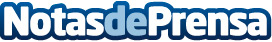 La Comisión Europea apuesta por una mayor transparencia para luchar contra el terrorismo, la elusión discal y el blanqueoDatos de contacto:Nota de prensa publicada en: https://www.notasdeprensa.es/la-comision-europea-apuesta-por-una-mayor Categorias: Internacional http://www.notasdeprensa.es